
Муниципальный Совет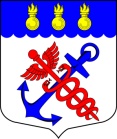 внутригородское муниципальное образование города федерального значения Санкт-Петербурга  муниципальный округ Морские воротаРЕШЕНИЕ20.03.2024										         № 02/04О внесении изменений в  решение «Об утверждении Положения «О порядке проведения регионального дня приема граждан руководителями внутригородского муниципального образования города федерального значения Санкт-Петербурга муниципальный округ Морские ворота и (или) уполномоченным ими на это лицамиВ соответствии со статьей 5 Закона Санкт-Петербурга от 11.04.2018 № 177-38 «О дополнительных гарантиях права граждан Российской Федерации на обращение в органы государственной власти Санкт-Петербурга и органы местного самоуправления внутригородских муниципальных образований Санкт-Петербурга», Уставом внутригородского муниципального образования города федерального значения Санкт-Петербурга муниципальный округ Морские ворота, рассмотрев предложение Юридического комитета Администрации Губернатора Санкт-Петербурга от 05.12.2023 № 15-21-2106/23-0-0,СОВЕТ РЕШИЛ:1. Внести в решение Муниципального Совета муниципального образования муниципальный округ Морские ворота «Об утверждении Положения «О порядке проведения регионального дня приема граждан руководителями  внутригородского муниципального образования города федерального значения Санкт-Петербурга муниципальный округ Морские ворота и (или) уполномоченным им на это лицами» от 30.05.2023 № 02/07 (далее – Решение) следующие изменения:- в Приложении № 01 к Решению пункт 3.2 статьи 3 дополнить следующими подпунктами: «л) граждане, призванные на военную службу по мобилизации в Вооруженные Силы Российской Федерации, состоявшие на дату призыва на военную службу по мобилизации в Вооруженные Силы Российской Федерации на воинском учете в военных комиссариатах районов города Санкт-Петербурга, прибывшие для проведения мобилизационных мероприятий на основании повестки и в соответствии с решениями призывных комиссий по мобилизации администраций районов Санкт-Петербурга направленные и прибывшие в воинские части;м) граждане, проходившие военную службу в Вооруженных Силах Российской Федерации, заключившие с 24 февраля 2022 года контракт о прохождении военной службы в Вооруженных Силах Российской Федерации в воинских частях, непосредственно принимавших участие в специальной военной операции (выполнении специальных задач) на территориях Донецкой Народной Республики, Луганской Народной Республики, Запорожской и Херсонской областей и Украины, при наличии у них места жительства или места пребывания в Санкт-Петербурге на день завершения своего участия в специальной военной операции;н) граждане, направленные с 24 февраля 2022 года Военным комиссариатом города Санкт-Петербурга в добровольческие формирования, содействующие выполнению специальных задач, возложенных на Вооруженные Силы Российской Федерации, заключившие контракт о пребывании в добровольческом формировании, непосредственно принимающем участие в специальной военной операции на территориях Донецкой Народной Республики, Луганской Народной Республики, Запорожской и Херсонской областей и Украины, и имеющие место жительства или место пребывания в Санкт-Петербурге;о) члены семей лиц, указанных в подпунктах л - н настоящего пункта, определенные в соответствии с пунктом 5 статьи 2 Федерального закона "О статусе военнослужащих".2. Контроль за исполнением настоящего решения возложить на Главу внутригородского муниципального образования города федерального значения Санкт-Петербурга муниципальный округ Морские ворота Привалова А.А.3. Опубликовать настоящее решение в официальном печатном издании внутригородского муниципального образования города федерального значения Санкт-Петербурга муниципальный округ Морские ворота – газете «Муниципальный вестник».4. Настоящее решение вступает в силу с момента официального опубликования.Председательствующий,Глава внутригородского муниципального образования города федерального значения Санкт-Петербурга муниципальный округ Морские ворота					          А.А. Привалов